Пресс-релиз8 собак-поводырей заботятся о людях с нарушениями зрения в Орловской областиПраво на обеспечение такими техническими средствам реабилитации (ТСР), как собаки-поводыри, есть у людей с инвалидностью I группы по зрению, у которых необходимость в четвероногом помощнике прописана в индивидуальной программе реабилитации и абилитации (ИПРА). Выдается проводник по заявлению гражданина.  С 2018 года региональное ОСФР выдало 8 собак-поводырей жителям области. Кроме того, Отделение фонда предоставляет компенсацию на содержание и ветеринарное сопровождение таких животных. Ее размер ежегодно индексируется и с 1 февраля 2024 года составляет 34 550 рублей.В 2020 году проводник появился у жительницы г. Ливны Елены Личкановской. В прошлом мастер спорта по легкой атлетике и лыжам, частично потеряв зрение, женщина думала, что столкнется с трудностями.«В адаптации мне помог лабрадор по кличке Шери. Собака стала моими глазами и сопровождает меня везде. Я поняла, что другим людям с нарушениями зрения нужно тоже об этом рассказать, поэтому организовала клуб владельцев собак-поводырей “Дина”. Я очень благодарна фонду, он выдал мне проводника в жизнь», — поделилась она. Напоминаем, что для получения такого помощника, который является техническим средством реабилитации, орловчане могут подать заявление в ОСФР, где их поставят сначала на учет, а потом обеспечат поводырем. Помогает Социальному фонду подбирать специальных собак для людей с инвалидностью Российская школа подготовки собак-проводников, которая находится в Московской области.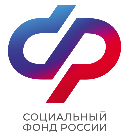 Отделение Социального фонда России по Орловской области302026, г. Орел, ул. Комсомольская, 108, телефон: (486-2) 72-92-41, факс 72-92-07